Lernkontrolle Mathe		1. Kl.		Datum: 		Name:RechendreieckeRechendreiecke rechnen	★Kleiner als – grösser als – gleich. Setze das Zeichen ein!	★Wege finden	★Rechendreiecke erkunden	★★Wie passen die Zahlen hinein?Knobelaufgabe	★★★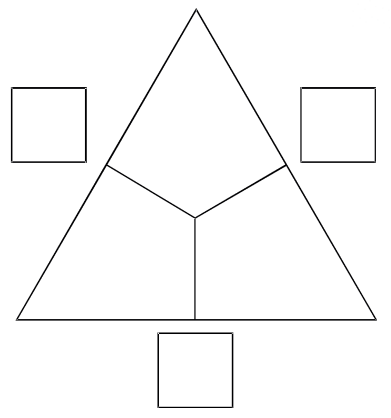 /4/46+6<1011+82016- 7105+51011+62016-5104+41011+42016-310/4A zu BWegstückeCC zu DWegstückeDFE zu FWegstückeEC zu BWegstückeAB/6/6/2Punkte: _____ / 20   	Unterschrift: